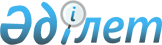 Республикалық мүлікті берудің кейбір мәселелері туралыҚазақстан Республикасы Үкіметінің 2019 жылғы 28 мамырдағы № 324 қаулысы
      "Мемлекеттік мүлік туралы" 2011 жылғы 1 наурыздағы Қазақстан Республикасы Заңының 114-бабының 1-тармағына сәйкес Қазақстан Республикасының Үкіметі ҚАУЛЫ ЕТЕДІ:
      1. Осы қаулыға қосымшаға сәйкес республикалық мүлік Қазақстан Республикасы Индустрия және инфрақұрылымдық даму министрлігінің Көлік комитетінің балансынан "Самұрық-Қазына" ұлттық әл-ауқат қоры" акционерлік қоғамының (бұдан әрі – Қор) орналастырылатын акцияларын төлеуге берілсін.
      2. Қазақстан Республикасы Қаржы министрлігінің Мемлекеттік мүлік және жекешелендіру комитеті мен Қазақстан Республикасы Индустрия және инфрақұрылымдық даму министрлігінің Көлік комитеті Қормен (келісу бойынша) бірлесіп, осы қаулыдан туындайтын шараларды қабылдасын. 
      3. Осы қаулы қол қойылған күнінен бастап оның қолданысқа енгізіледі.  "Самұрық-Қазына" ұлттық әл-ауқат қоры" акционерлік қоғамының орналастырылатын акцияларын төлеуге берілетін республикалық мүліктің атауы
					© 2012. Қазақстан Республикасы Әділет министрлігінің «Қазақстан Республикасының Заңнама және құқықтық ақпарат институты» ШЖҚ РМК
				
      Қазақстан Республикасының
Премьер-Министрі

А. Мамин
Қазақстан Республикасы
Үкіметінің
2019 жылғы 28 мамырдағы
№ 324 қаулысына
қосымша
Р/с

№
Мүліктің атауы
Орналасқан жері
Өлшем бірлігі
Шамасы (саны)
1
2
3
4
5
1.
№ 9/7 бағыттамалық бұрмалардың тоғысы
Ақтөбе облысы,

Әйтеке би ауданы,

Шолақсай станциясы
м
89,15
2.
№ 6/8 бағыттамалық бұрмалардың тоғысы
Ақтөбе облысы,

Әйтеке би ауданы,

Шолақсай станциясы
м
89,18
3.
№ 12/10 бағыттамалық бұрмалардың тоғысы
Ақтөбе облысы,

Әйтеке би ауданы,

Шолақсай станциясы
м
89,19
4.
№ 5 бағыттамалық бұрманың қабылдау түйісінен № 9 бағыттамалық бұрма арқылы М3 сигналының түйісіне дейінгі 3-ші жолдың жалғасы
Ақтөбе облысы,

Әйтеке би ауданы,

Шолақсай станциясы
м
247,98
5.
№ 14 бағыттамалық бұрма айқастырмасының соңынан жол тірекке дейінгі № 5 сақтандыру жолы
Ақтөбе облысы,

Әйтеке би ауданы,

Шолақсай станциясы
м
114,99
6.
№ 5 бағыттамалық бұрманың қабылдау түйісінен № 6 бағыттамалық бұрманың қабылдау түйісіне дейінгі № 3 қабылдап-жөнелту жолы
Ақтөбе облысы,

Әйтеке би ауданы,

Шолақсай станциясы
м
1263,06
7.
№ 5/1 бағыттамалық бұрмалардың тоғысы (ұзындығы 167,7 метр № 1 бағыттамалық бұрмадан Ч3 сигналына дейінгі жол учаскесін қоспағанда)
Ақтөбе облысы,

Әйтеке би ауданы,

Шолақсай станциясы
м
89,23
8.
№ 18 бағыттамалық бұрманың қабылдау түйісінен № 12,

№ 14 бағыттамалық бұрмалар арқылы № 6 бағыттамалық бұрманың қабылдау түйісіне дейінгі жалғама жол
Ақтөбе облысы,

Әйтеке би ауданы,

Шолақсай станциясы
м
321,96
9.
Н3, Ч3 шығу бағдаршамдары
Ақтөбе облысы,

Әйтеке би ауданы,

Шолақсай станциясы
дана
2
10.
М3, М4, М6, М8 маневрлік сигналдары
Ақтөбе облысы,

Әйтеке би ауданы,

Шолақсай станциясы
дана
4
11.
№ 11 СО, № 14, № 7, № 8, № 10, № 5, № 6, № 12, № 9 бағыттамалық бұрмалары
Ақтөбе облысы,

Әйтеке би ауданы,

Шолақсай станциясы
дана
9
12.
№ 20 рамалық рельстің түйісінен жол тірекке дейінгі № 4 сору жолы
Ақтөбе облысы,

Әйтеке би ауданы,

Шолақсай станциясы
метр
91,09
13.
Сигнал беру, орталықтандыру және бұғаттау құрылғысы
Ақтөбе облысы, Мұғалжар ауданы,

Жем қаласы,

Жем станциясы
жиынтық
1
14.
Маневр бекеті (ғимарат)
Ақтөбе облысы, Мұғалжар ауданы,

Жем қаласы,

Жем станциясы
объект
1
15.
10-10/0,4 Кв кешенді трансформаторлық қосалқы станция
Ақтөбе облысы, Мұғалжар ауданы,

Жем қаласы,

Жем станциясы
1 объект
16.
ВЛ-10 кВ электрмен жабдықтау
Ақтөбе облысы, Мұғалжар ауданы,

Жем қаласы,

Жем станциясы
км
9,6
17.
0,4 кВ (кабель) электрмен жабдықтау
Ақтөбе облысы, Мұғалжар ауданы,

Жем қаласы,

Жем станциясы
-
-
18.
Сыртқы электрмен жарықтандыру
Ақтөбе облысы, Мұғалжар ауданы,

Жем қаласы,

Жем станциясы
жиынтық
1
19.
Кешенді трансформаторлық қосалқы станция
Ақтөбе облысы, Мұғалжар ауданы,

Жем қаласы,

Жем станциясы
объект
1
20.
Өтпе жол бекетінің ғимараты
Ақтөбе облысы, Мұғалжар ауданы,

Жем қаласы,

Жем станциясы
объект
1
21.
Телефон байланысы және радио байланыс
Ақтөбе облысы, Мұғалжар ауданы,

Жем қаласы,

Жем станциясы
жиынтық
1
22.
Ауладағы дәретхана
Ақтөбе облысы, Мұғалжар ауданы,

Жем қаласы,

Жем станциясы
объект
1
23.
Автоматты бұғаттау трансформаторлық қосалқы станциясының ғимараты
Ақтөбе облысы, Мұғалжар ауданы,

Жем қаласы,

"С" станциясы
объект
1
24.
Электрлік орталықтандыру бекетінің ғимараты (ғимарат)
Ақтөбе облысы, Мұғалжар ауданы,

Жем қаласы,

"С" станциясы
объект
1
25.
Қызметтік-техникалық үй-жайдың жапсарлас салынған құрылыс ғимараты
Ақтөбе облысы, Мұғалжар ауданы,

Жем қаласы,

"С" станциясы
объект
1
26.
Өрт сөндіру сорғысы
Ақтөбе облысы, Мұғалжар ауданы,

Жем қаласы,

"С" станциясы
дана
1
27.
Төмен жолаушылар платформасы
Ақтөбе облысы, Мұғалжар ауданы,

Жем қаласы,

"С" станциясы
объект
1
28.
Сигнал беру, орталықтандыру және бұғаттау еден және бекет жабдықтары
Ақтөбе облысы, Мұғалжар ауданы,

Жем қаласы,

"С" станциясы
жиынтық
1
29.
Жылыту пункті
Ақтөбе облысы, Мұғалжар ауданы,

Жем қаласы,

"С" станциясы
объект
2
30.
ВЛ-10 кВ - 906 м электрмен жабдықтау
Ақтөбе облысы, Мұғалжар ауданы,

Жем қаласы,

"С" станциясы
м
906
31.
0,4кВ (кабель) 93 м электрмен жабдықтау
Ақтөбе облысы, Мұғалжар ауданы,

Жем қаласы,

"С" станциясы
м
93
32.
25-10/0,4 кВ кешенді трансформаторлық қосалқы станция
Ақтөбе облысы, Мұғалжар ауданы,

Жем қаласы,

"С" станциясы
объект
1
33.
10-10/0,4 кВ кешенді трансформаторлық қосалқы станция
Ақтөбе облысы, Мұғалжар ауданы,

Жем қаласы,

"С" станциясы
объект
2
34.
40-10/0,4 кВ кешенді трансформаторлық қосалқы станция
Ақтөбе облысы, Мұғалжар ауданы,

Жем қаласы,

"С" станциясы
объект
1
35.
Дауыс зорайтқыш байланыс
Ақтөбе облысы, Мұғалжар ауданы,

Жем қаласы,

"С" станциясы
жиынтық
1
36.
Қоректендіру желісі
Ақтөбе облысы, Мұғалжар ауданы,

Жем қаласы,

"С" станциясы
дана
1
37.
Өрт сөндіру резервуарлары
Ақтөбе облысы, Мұғалжар ауданы,

Жем қаласы,

"С" станциясы

 
дана
2
38.
ОМ-1,25/6-10-71У1 трансформаторы
Ақтөбе облысы, Мұғалжар ауданы,

Жем қаласы,

"С" станциясы

 
дана
8
39.
Қостанай-Солтүстік паркі
Қостанай облысы, Қостанай қаласы, Қостанай-Солтүстік станциясы
км
1,37
40.
Байланыс желісі
Қостанай облысы, Қостанай қаласы, Қостанай-Солтүстік станциясы
км
7,66
41.
Бағыттаманың пневматикалық тазарту кешені
Қостанай облысы, Қостанай қаласы, Қостанай-Солтүстік станциясы
жиынтық
5
42.
Бағыттамалық бұрмаларды электрлік орталықтандыру
Қостанай облысы, Қостанай қаласы, Қостанай-Солтүстік станциясы
жиынтық
5
43.
Дауыс зорайтқыш байланыс құрылғысы
Қостанай облысы, Қостанай қаласы, Қостанай-Солтүстік станциясы
бірлік
6
44.
№ 100 темір жол тұйығы (№ 26 жолдан тұратын және № 20 ББ)
Қостанай облысы, Лисаковск қаласы,

Майлин станциясы
м
220,93
45.
№ 1 және № 95 СО біріктірілген жолдар мен бағыттамалық бұрмалардан тұратын бөлігі, аралық
Қостанай облысы, Лисаковск қаласы,

Майлин станциясы
м
152,5
46.
М-4 мен М-5 маневрлік бағдаршамын қоса алғанда, электрлік орталықтандыру
Қостанай облысы, Лисаковск қаласы,

Майлин станциясы
дана
1
47.
Сыртқы жарықтандыру тірегі
Қостанай облысы, Лисаковск қаласы,

Майлин станциясы
дана
1